Cheshire Meeting Action Plan 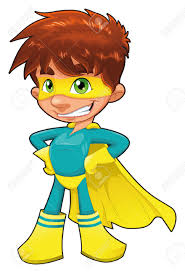 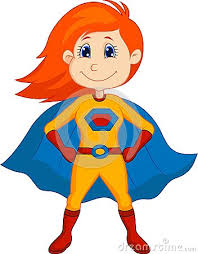 Grade Level: ________________ Content Area: ______________________________________________ Date:_______________________Attendees:____________________________________________________________________________________________________________________________________	Targeted Students:Date:______________________             Targeted Student Follow-Up:Further Action Required:Date:______________________Targeted Seconday Student Follow-Up:StudentLearning Target(s)/Focus AreaPlanAssigned ToStudentSuccessful?StudentLearning Target(s)/Focus AreaPlanAssigned ToStudentSuccessful?